Nastavení rolí AAA a DDD nyní => strategie je správně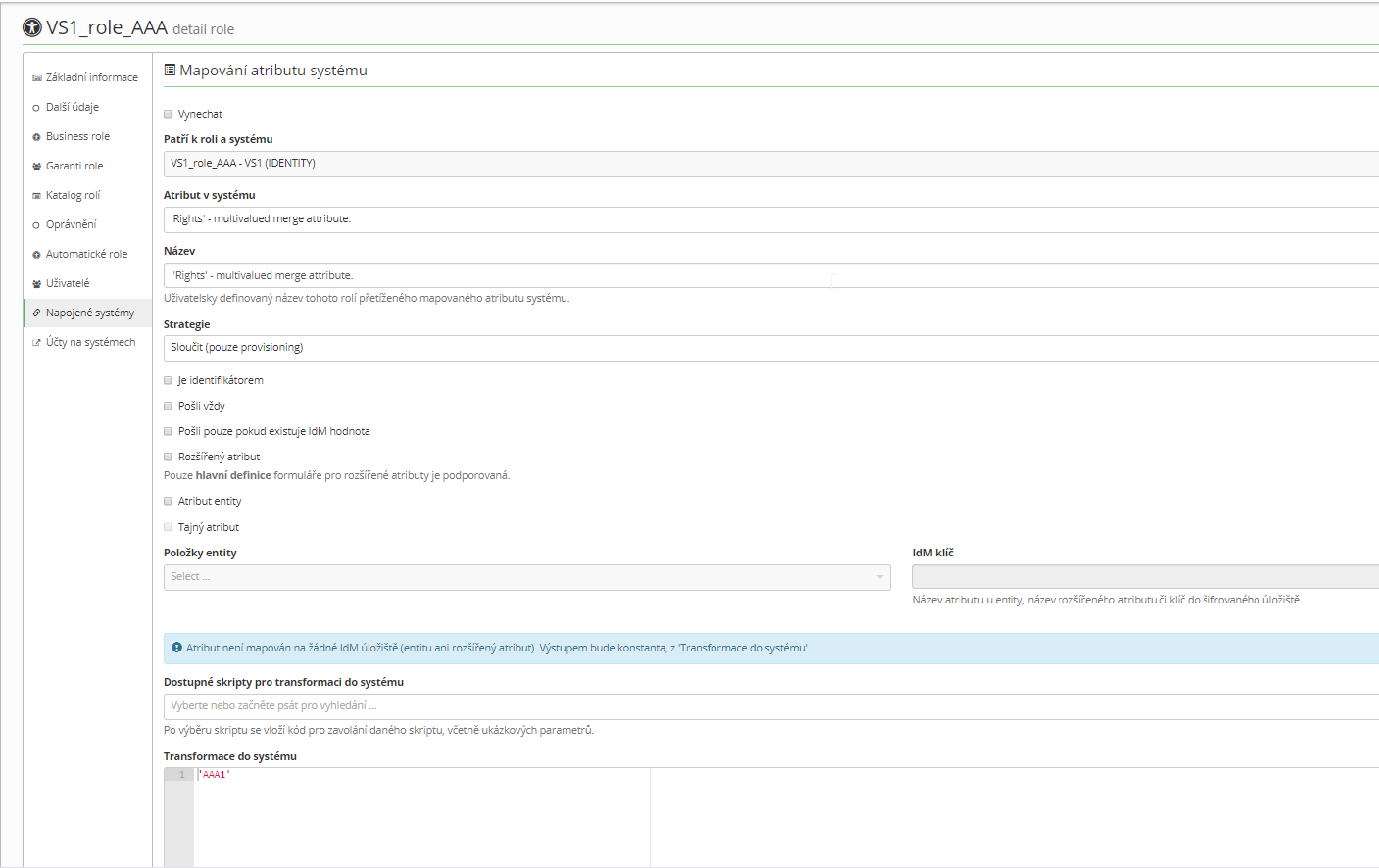 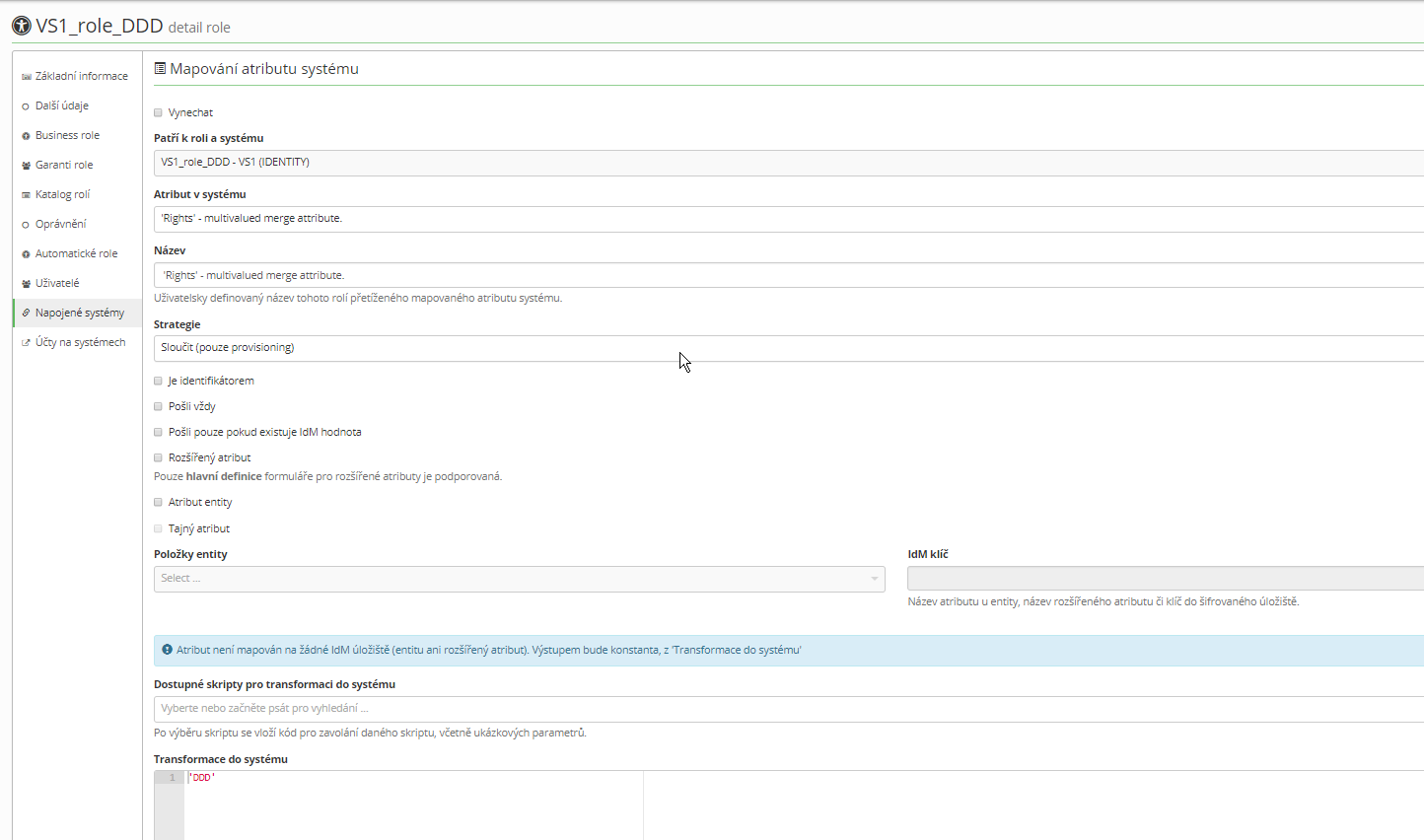 Filter na SysRoleSystemAttribute:Pokud je nyní role nastavená správně, pak by k její modifikaci mělo dojít mezi 24.10. 15:25 a nyní – oba záznamy, které odpovídají času posílám níže. Záznam z 6.11. jsem děla pro to, abych věděla, co mám v logu hledat – týká se jiné roleTy 4 označené jsou níže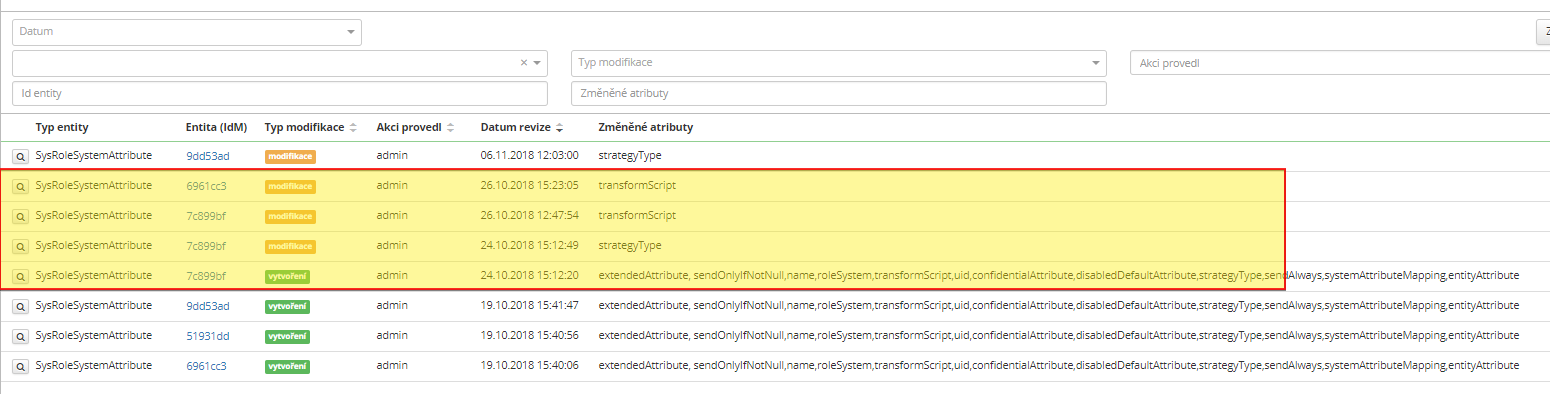 Založen role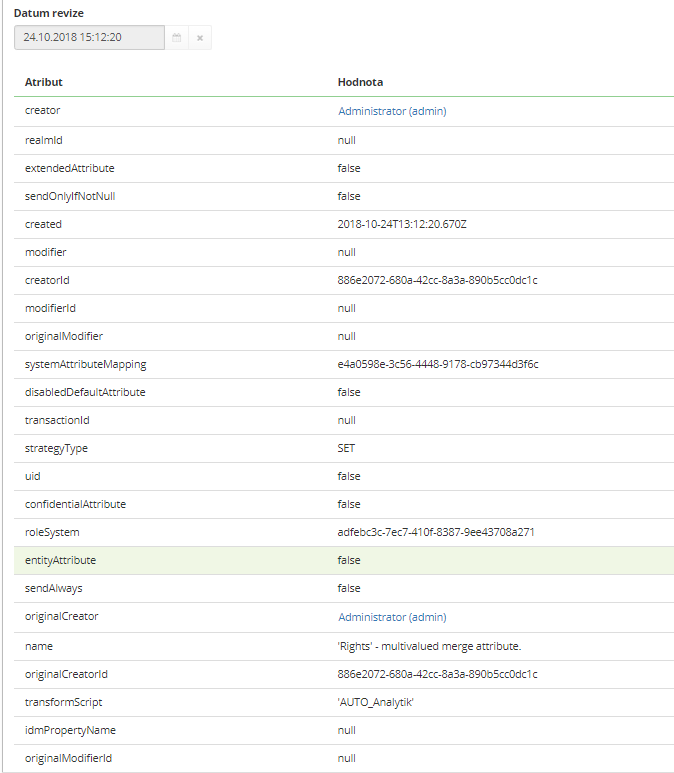 Změna strategie (dvě minuty před přidělením uživateli)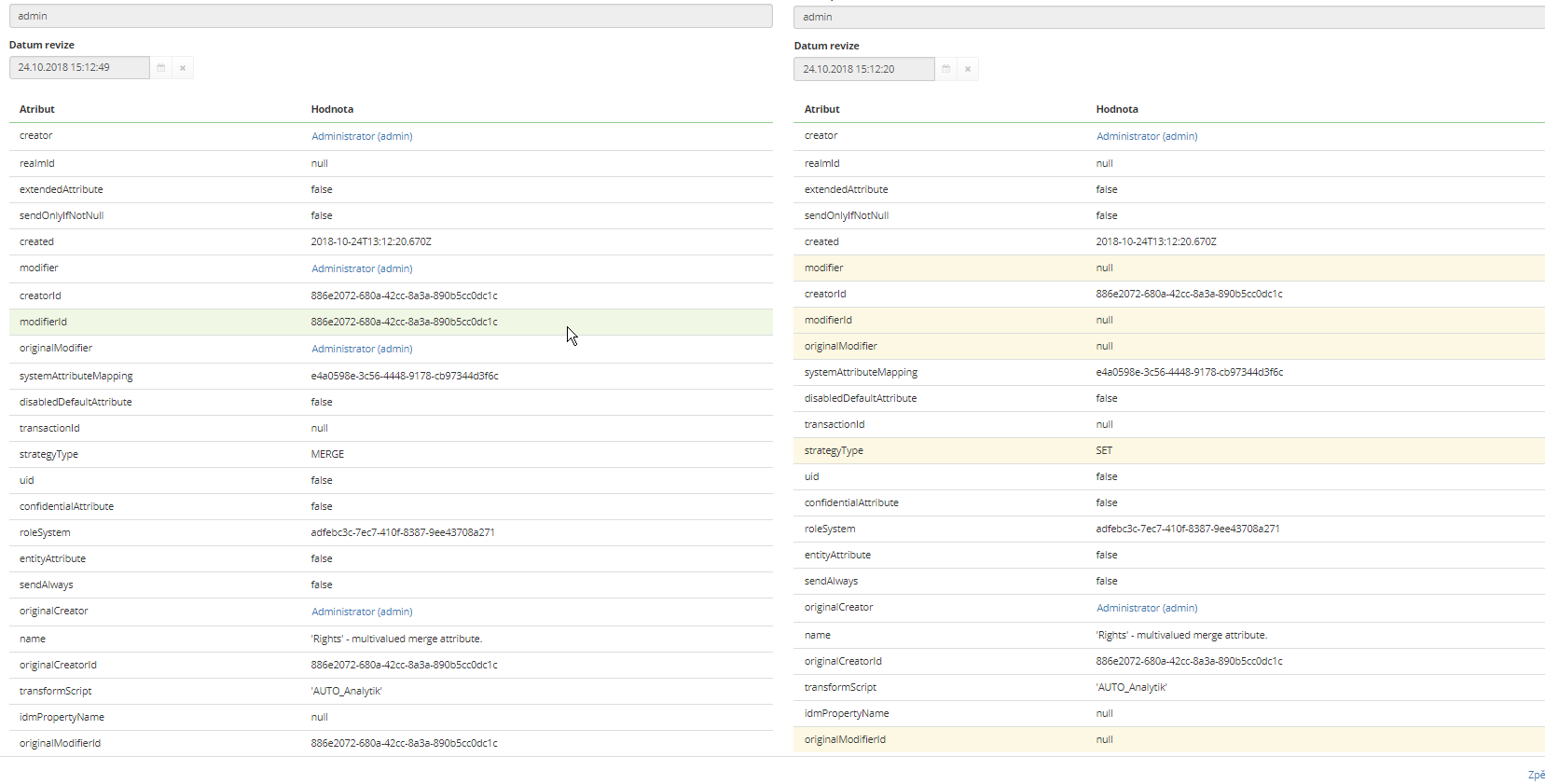 Změna AUTO_Analytik na DDD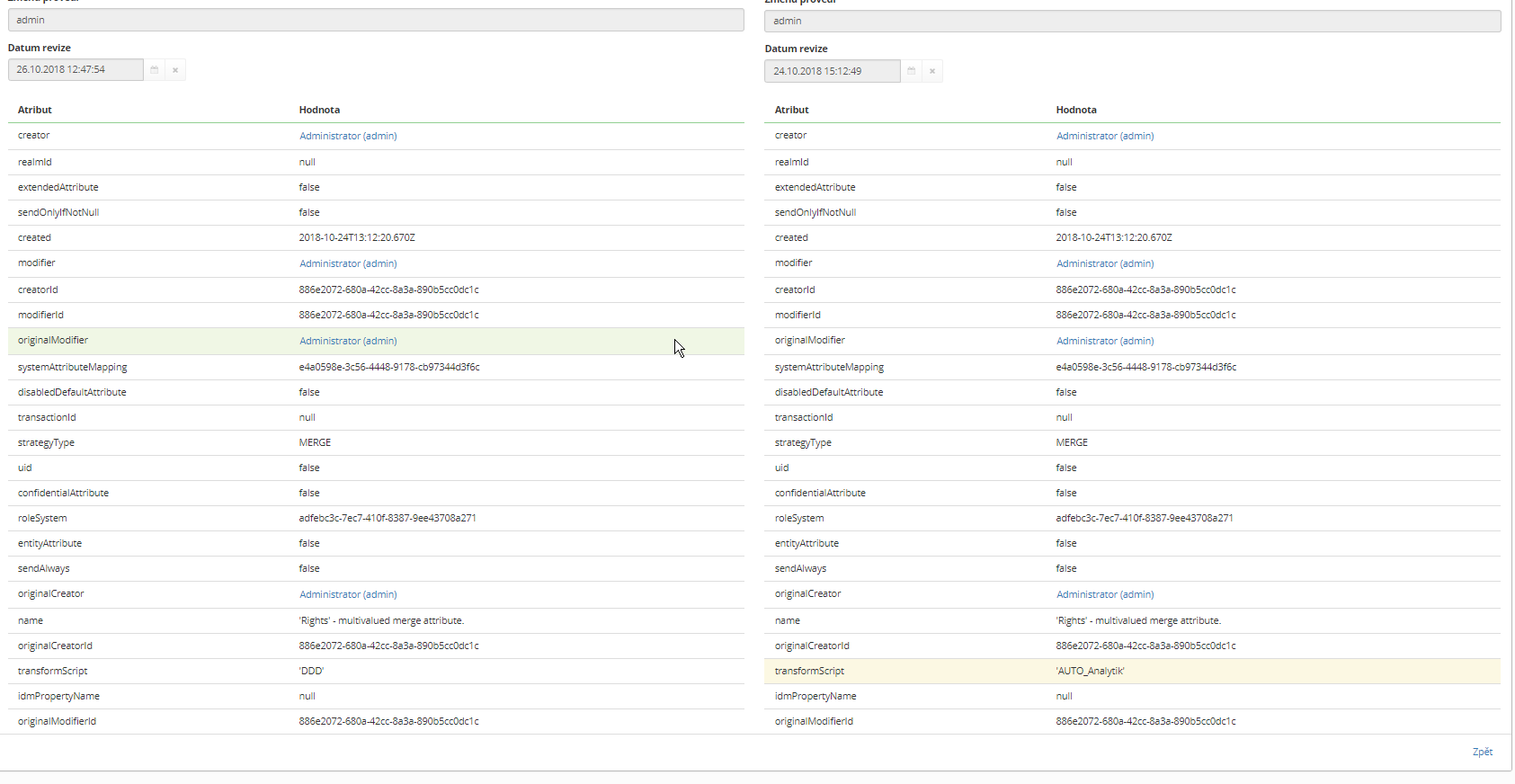 Změna transformačního skriptu na roli AAA, ale to bylo až 15.23, což je ale už mimo termín.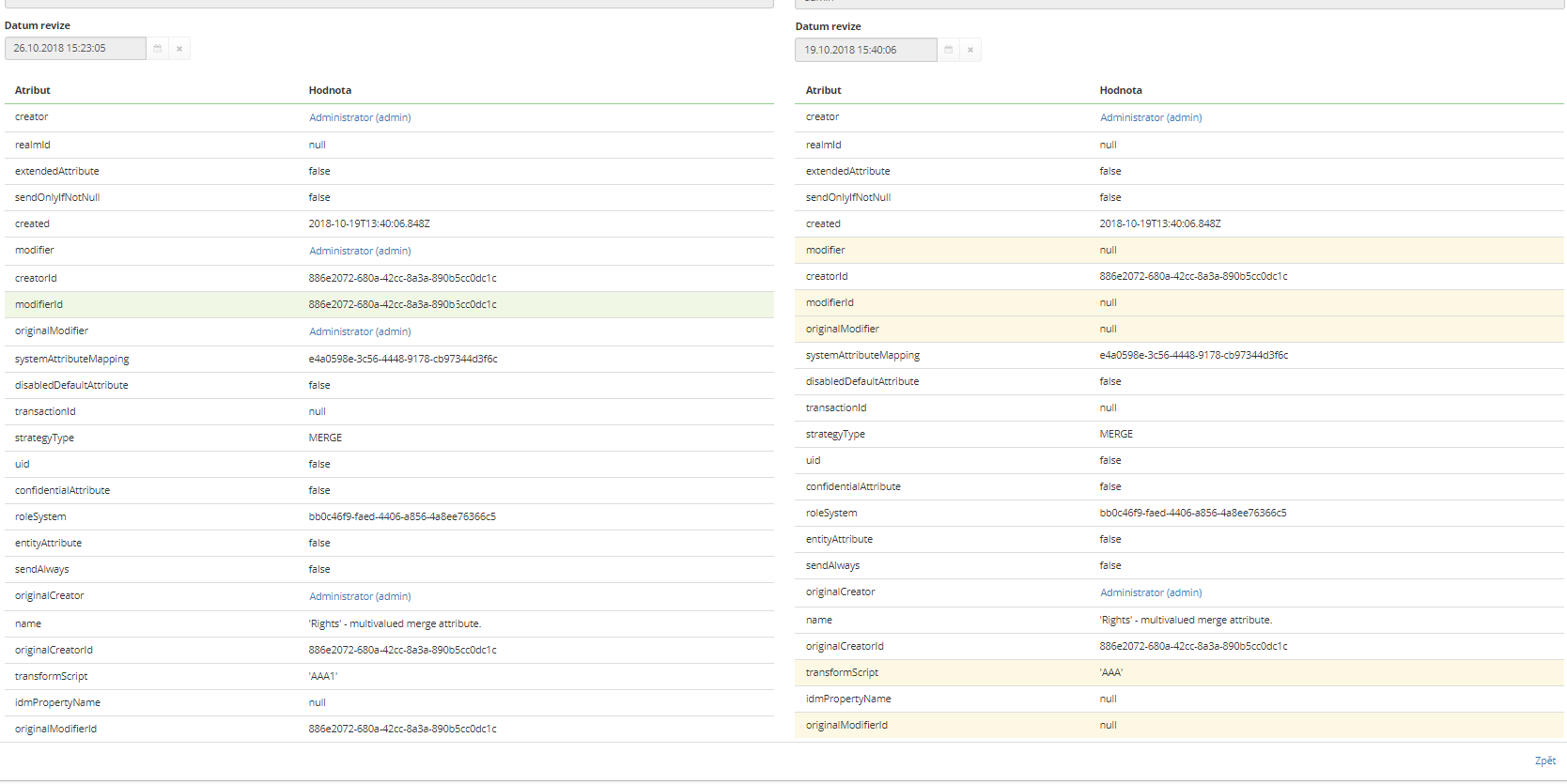 